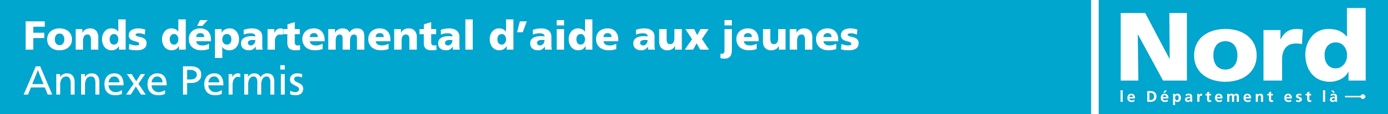 Situation vis-à-vis du permisÊtes-vous détenteur du code de la route ?      oui 	  non                                       Si oui, date d’obtention : ………………………..Avez-vous déjà effectué des leçons de conduite ?    oui   non  Si oui combien ?  ………..         Date de la dernière leçon : …………………………….Estimation du nombre d’heures de conduite encore nécessaires à l’obtention du permis : ……………….Avez-vous déjà bénéficié d’une aide au permis ?   oui     non Par quel organisme vous a-t-elle été attribuée ? (Ville, intercommunalité, Région, Pôle emploi, Mission locale, AMASE, FDAJ…) : ……………………………………..De quel montant ?   ………………………………  À quelle date ?   …………………………..Engagement bénévoleJoindre un justificatif de l’action bénévole humanitaire, sociale ou citoyenne réalisée au sein d’une association ou d’une collectivité.Nombre d’heures réalisées : …………… hPlan de financement  (joindre un devis de l’auto-école)Montant des frais déjà engagés	:	……………………		Autofinancement :	      ……………….Estimation des frais restant à engager : .…………………..		Montant sollicité au FDAJ : ……………….Détail : ……………………………………………………………………..		Autres participations (détailler) :…………………………………………………………….……………………		……………………………………   : ………………..Coût total du permis :			……………………		……………………………………   : ………………..Calendrier prévisionnel de réalisation……………………………………………………………………………………………………………………………………………………………………………………………………………………………………………………………………………………………………………………………………………………………………………………………………………………………………………………………………………………………………………………………………………………………………………………………………………………………………………………………………………………………………………………………………………………………………………………………………………………………………………………………………………………………………………………………………………………………………………………………………………………………………………………………………………………………………………………………………………ENGAGEMENTS DU DEMANDEURJe soussigné(e)……………………………………………………………………………………………………………………………………..M’engage à :respecter le calendrier prévisionnel ci-dessusjustifier mensuellement, auprès de mon référent, des heures de conduite effectuées : présentation du livret de conduite et des facturespoursuivre mon projet professionnel utiliser l’aide financière exclusivement pour le paiement des heures de conduitetenir mon référent informé de mon résultat à l’examen du permis de conduireENGAGEMENTS DU REFERENTJe soussigné(e(e)…………………………………………………………………………………………………………………………………..M’engage à :accompagner le demandeur dans son parcours d’insertionfaire le point mensuellement de l’avancée et/ou des difficultés du demandeurinformer le Département/PIPLE de l’obtention du permis par le demandeurSignature du demandeur					Signature du référentNB : l’aide au permis peut faire l’objet de versements échelonnés. Elle est soumise au respect des engagements du demandeur. Par ailleurs, l’engagement de financement départemental ne pourra excéder 9 mois. Au-delà, une nouvelle demande devra être présentée. 